For all VUMC - Urinary catheter site detail will require an entry in the “Inserted Date” field to save the documentation.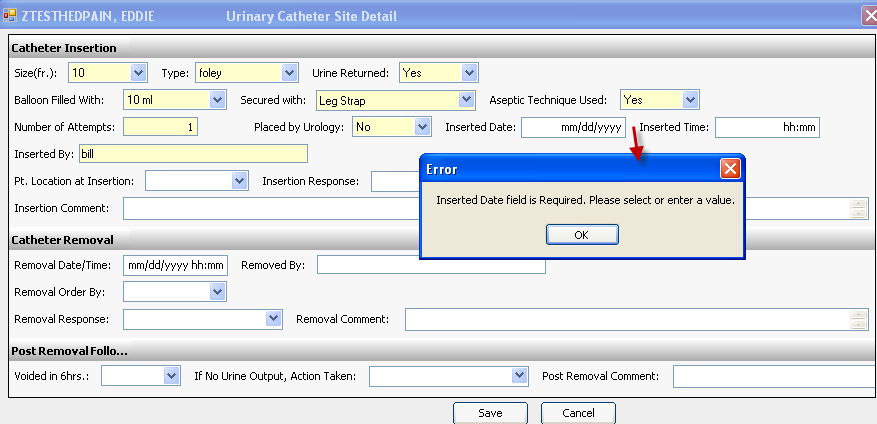 